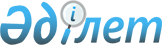 "2020-2022 жылдарға арналған Жаңажол ауылдық округінің бюджеті туралы" Қармақшы аудандық мәслихатының 2019 жылғы 27 желтоқсандағы № 289 шешіміне өзгерістер енгізу туралыҚызылорда облысы Қармақшы аудандық мәслихатының 2020 жылғы 11 желтоқсандағы № 396 шешімі. Қызылорда облысының Әділет департаментінде 2020 жылғы 15 желтоқсанда № 7897 болып тіркелді
      "Қазақстан Республикасының Бюджет кодексі" Қазақстан Республикасының 2008 жылғы 4 желтоқсандағы Кодексінің 109-1-бабына, "Қазақстан Республикасындағы жергілікті мемлекеттік басқару және өзін-өзі басқару туралы" Қазақстан Республикасының 2001 жылғы 23 қаңтардағы Заңының 6-бабының 2-7-тармағына сәйкес Қармақшы аудандық мәслихаты ШЕШІМ ҚАБЫЛДАДЫ:
      1. "2020-2022 жылдарға арналған Жаңажол ауылдық округінің бюджеті туралы" Қармақшы аудандық мәслихатының 2019 жылғы 27 желтоқсандағы № 289 шешіміне (нормативтік құқықтық актілерді мемлекеттік тіркеу Тізілімінде 7179 нөмірімен тіркелген, 2020 жылғы 17 қаңтарда Қазақстан Республикасы нормативтік құқықтық актілерінің эталондық бақылау банкінде жарияланған) мынадай өзгерістер енгізілсін: 
      1-тармақтың 1) 2) тармақшалары жаңа редакцияда жазылсын:
      "1) кірістер – 104 982 мың теңге, оның ішінде:
      салықтық түсімдер – 4 214 мың теңге;
      салықтық емес түсімдер – 0;
      негізгі капиталды сатудан түсетін түсімдер – 0;
      трансферттер түсімдері – 100 768 мың теңге;
      2) шығындар – 105 378,5 мың теңге;";
      аталған шешімнің 1-қосымшасы осы шешімнің қосымшасына сәйкес жаңа редакцияда жазылсын.
      2. Осы шешім 2020 жылғы 1 қаңтардан бастап қолданысқа енгізіледі және ресми жариялауға жатады. 2020 жылға арналған Жаңажол ауылдық округінің бюджеті
					© 2012. Қазақстан Республикасы Әділет министрлігінің «Қазақстан Республикасының Заңнама және құқықтық ақпарат институты» ШЖҚ РМК
				
      Қармақшы аудандық мәслихаты сессиясының төрағасы 

Б. Нысанбаев

      Қармақшы аудандық мәслихатының хатшысы 

М. Наятұлы
Қармақшы аудандық мәслихатының
2020 жылғы 11 желтоқсаны
№ 396 шешіміне қосымшаҚармақшы аудандық мәслихатының
2019 жылғы 27 желтоқсандағы
№ 289 шешіміне 1-қосымша
Санаты
Санаты
Санаты
Санаты
Санаты
Сомасы, мың теңге
Сыныбы
Сыныбы
Сыныбы
Сыныбы
Сомасы, мың теңге
Кіші сыныбы
Кіші сыныбы
Кіші сыныбы
Сомасы, мың теңге
Атауы
Атауы
Сомасы, мың теңге
1. Кірістер
1. Кірістер
104982
1
Салықтық түсімдер
Салықтық түсімдер
4214
01
Табыс салығы
Табыс салығы
446,1
2
Жеке табыс салығы
Жеке табыс салығы
446,1
04
Меншiкке салынатын салықтар
Меншiкке салынатын салықтар
3767,9
1
Мүлiкке салынатын салықтар 
Мүлiкке салынатын салықтар 
38,4
3
Жер салығы 
Жер салығы 
106
4
Көлiк құралдарына салынатын салық 
Көлiк құралдарына салынатын салық 
3623,5
2
Салықтық емес түсiмдер
Салықтық емес түсiмдер
0
3
Негізгі капиталды сатудан түсетін түсімдер
Негізгі капиталды сатудан түсетін түсімдер
0
4
Трансферттердің түсімдері
Трансферттердің түсімдері
100768
02
Мемлекеттiк басқарудың жоғары тұрған органдарынан түсетiн трансферттер
Мемлекеттiк басқарудың жоғары тұрған органдарынан түсетiн трансферттер
100768
3
Аудандардың (облыстық маңызы бар қаланың) бюджетінен трансферттер
Аудандардың (облыстық маңызы бар қаланың) бюджетінен трансферттер
100768
Функционалдық топ
Функционалдық топ
Функционалдық топ
Функционалдық топ
Функционалдық топ
Сомасы, мың теңге
Функционалдық кіші топ
Функционалдық кіші топ
Функционалдық кіші топ
Функционалдық кіші топ
Сомасы, мың теңге
Бюджеттік бағдарламалардың әкімшісі
Бюджеттік бағдарламалардың әкімшісі
Бюджеттік бағдарламалардың әкімшісі
Сомасы, мың теңге
Бағдарлама
Бағдарлама
Сомасы, мың теңге
Атауы
Сомасы, мың теңге
2. Шығындар
105378,5
01
Жалпы сипаттағы мемлекеттiк қызметтер
23636,5
1
Мемлекеттiк басқарудың жалпы функцияларын орындайтын өкiлдi, атқарушы және басқа органдар
23636,5
124
Аудандық маңызы бар қала, ауыл, кент, ауылдық округ әкімінің аппараты
23636,5
001
Аудандық маңызы бар қала, ауыл, кент, ауылдық округ әкімінің қызметін қамтамасыз ету жөніндегі қызметтер
23636,5
04
Бiлiм беру
56825,4
1
Мектепке дейiнгi тәрбие және оқыту
56825,4
124
Аудандық маңызы бар қала, ауыл, кент, ауылдық округ әкімінің аппараты
56825,4
004
Мектепке дейінгі тәрбиелеу және оқыту және мектепке дейінгі тәрбиелеу және оқыту ұйымдарында медициналық қызмет көрсетуді ұйымдастыру
806,4
041
Мектепке дейінгі білім беру ұйымдарында мемлекеттік білім беру тапсырысын іске асыруға
56019
07
Тұрғын үй-коммуналдық шаруашылық
1669,5
3
Елді-мекендерді көркейту
1669,5
124
Аудандық маңызы бар қала, ауыл, кент, ауылдық округ әкімінің аппараты
1669,5
008
Елді мекендердегі көшелерді жарықтандыру
1224,5
011
Елді мекендерді абаттандыру мен көгалдандыру
445
08
Мәдениет, спорт, туризм және ақпараттық кеңістiк
20870
1
Мәдениет саласындағы қызмет
20870
124
Аудандық маңызы бар қала, ауыл, кент, ауылдық округ әкімінің аппараты
20870
006
Жергілікті деңгейде мәдени-демалыс жұмысын қолдау
20870
12
Көлiк және коммуникация
921
1
Автомобиль көлiгi
921
124
Аудандық маңызы бар қала, ауыл, кент, ауылдық округ әкімінің аппараты
921
045
Аудандық маңызы бар қалаларда, ауылдарда, кенттерде, ауылдық округтерде автомобиль жолдарын күрделі және орташа жөндеу
921
15
Трансферттер
1456,1
1
Трансферттер
1456,1
124
Аудандық маңызы бар қала, ауыл, кент, ауылдық округ әкімінің аппараты
1456,1
048
Пайдаланылмаған (толық пайдаланылмаған) нысаналы трансферттерді қайтару
0,1
051
Заңнаманы өзгертуге байланысты жоғары тұрған бюджеттің шығындарын өтеуге төменгі тұрған бюджеттен ағымдағы нысаналы трансферттер
1456
3. Таза бюджеттік кредит беру
0
4. Қаржы активтерімен жасалатын операциялар бойынша сальдо
0
5. Бюджет тапшылығы (профициті)
-396,5
6. Бюджет тапшылығын қаржыландыру (профицитті пайдалану)
396,5
8
Бюджет қаражатының пайдаланылатын қалдықтары
396,5
01
Бюджет қаражаты қалдықтары
396,5
1
Бюджет қаражатының бос қалдықтары
396,5